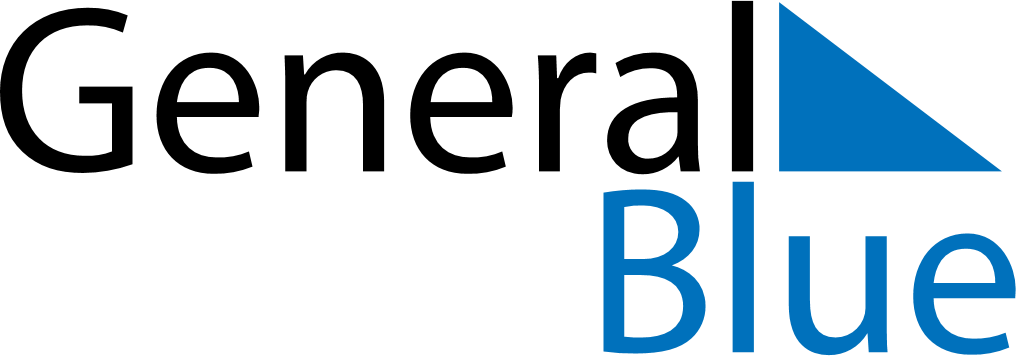 June 2022June 2022June 2022Saint HelenaSaint HelenaMONTUEWEDTHUFRISATSUN123456789101112Whit Monday131415161718192021222324252627282930